Funkcia INDEX1	Popis funkcieINDEX je vyhľadávacia funkcia, ktorá zobrazí hodnotu bunky/buniekv zadanom rozsahu alebo poli, podľa definovaného čísla riadka a stĺpca. Funkciu možno vykonávať v 2 tvarochMaticová forma (Array form) – vracia hodnotu špecifikovanej bunky/poľa buniekReferenčná forma (Reference form) – vracia referenciu na bunku/bunky podľa parametrov1.1	Parametre funkcie1.1.1	Maticová forma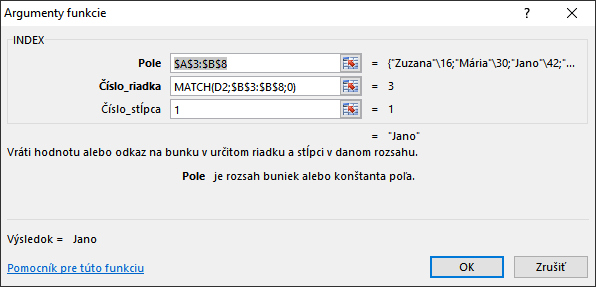 Obrázok  - Vstupné argumenty pre funkciu INDEXPole (Array) – rozsah buniek (tabuľka) alebo vymenované pole, v ktorom chceme nájsť hodnoty buniek podľa zadaného čísla riadka, čísla stĺpca alebo oboch súčasne (prienik súradníc).Číslo riadka (Row num) – riadok v poli, ktorého hodnoty chceme zobraziť. V prípade, že argument nie je zadaný, funkcia požaduje zadanie čísla stĺpca. Argument je možné efektívne doplniť napr. pomocou funkcie MATCH (pozri Obrázok 1).Číslo stĺpca (Column num) – stĺpec v poli, ktorého hodnoty chceme zobraziť. V prípade, že argument nie je zadaný, funkcia požaduje zadanie čísla riadka.1.1.2	Referenčná forma1.2	Návratová hodnota1.2.1	Maticová forma	Návratová funkcia závisí od vyplnenia alebo vynechania konkrétnych parametrov:Po vyplnení obidvoch parametrov – aj čísla riadka aj čísla stĺpca, funkcia vráti hodnotu prieniku týchto dvoch súradníc v poli.Ak je vyplnené iba číslo riadka / číslo stĺpca, funkcia uvažuje s obsahom všetkých stĺpcov/riadkov v poli. V prípade, že pole obsahuje iba1 stĺpec / 1 riadok, funkcia vracia hodnotu bunky v danom stĺpci / riadkuviac ako 1 stĺpec / riadok, funkcia vracia pole buniek v danom stĺpci / riadku. V tomto prípade treba funkciu potvrdiť kombináciou kláves CTRL + SHIFT + ENTER a vložiť ju do požadovaného počtu stĺpcov / riadok podľa rozmerom poľa.1.2.2	Referenčná forma1.3	Dôležité informáciePri maticovej forme funkcie musia parametre číslo riadka a číslo stĺpca korešpondovať s rozmermi poľa, inak funkcia vracia chybovú hodnotu #ODKAZ! (#REF!).1.3.1	Použitie INDEX a MATCH	V uvedených príkladoch je parameter číslo riadka vyplnený pomocou funkcie MATCH, ktorá na základe zvolených kritérií vracia číslo riadka v rozsahu, ktoré následne funkcia INDEX využije pri zobrazení hodnoty tohto riadka v kombinácii s parametrom číslo stĺpcu.	Ide o praktickú symbiózu dvoch funkcií, využitie je široké najmä pri viackriteriálnom vyhľadávaní.2	Príklady	Uvedené príklady sa nachádzajú v prílohe tohto dokumentu INDEX_1.0.xlsx.2.1	Maticová forma2.1.1	Príklad 1Zadanie: Do bunky $E$2 (Výsledok) doplňte meno súťažiaceho z tabuľky $A$3:$B$8, ktorý má 42 rokov.Riešenie: Zvolíme nasledovné parametre funkcie:Pole (Array) – rozsah buniek $A$3:$B$8 o 6 riadkoch a 2 stĺpcoch.Číslo riadka (Row num)– číslo získame použitím funkcie MATCH, ktorejvyhľadávaná hodnota je hodnota bunky $D$2 (= 42) apole vyhľadávania je rozsah buniek $B$3:$B$8 (stĺpec Vek).Hľadáme presnú zhodu.Číslo stĺpca (Column num) – keďže potrebujeme získať meno súťažiaceho, zvolíme prvý stĺpec v poli.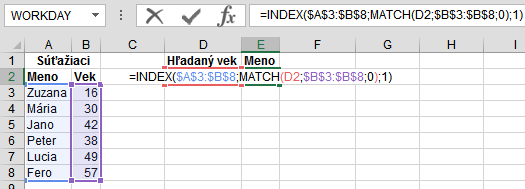 Obrázok  - Riešenie Príkladu 1Záver: Prienikom čísla riadku (3 – získaného pomocou funkcie MATCH) a čísla stĺpca (1) sme v poli boli schopní pomocou funkcie INDEX získať meno súťažiaceho s vekom vo výške 42 (Jano).2.2.2	Príklad 2Zadanie: Do bunky $G$2 (Počet bodov) doplňte počet bodov, ktorý získal 42 – ročný súťažiaci Jano.Riešenie: Zvolíme nasledovné parametre funkcie:Pole (Array) – rozsah buniek $A$3:$C$10o 8 riadkoch a 3 stĺpcoch.Číslo riadka (Row num) – číslo získame použitím funkcie MATCH, v ktorej pri vyhľadávaní požadovaného riadku používame dve kritériá.Vyhľadávaná hodnota je hodnota bunky $E$2 (= Jano) a zároveň hodnota bunky $D$2 (= 42).Pole vyhľadávania je rozsah buniek $A$3:$A$10 (stĺpec Meno) a zároveň $B$3:$B$10 (stĺpec Vek).Hľadáme presnú zhodu.Číslo stĺpca (Column num) – potrebujeme získať dosiahnutý počet bodov, zvolíme tretí stĺpec v poli.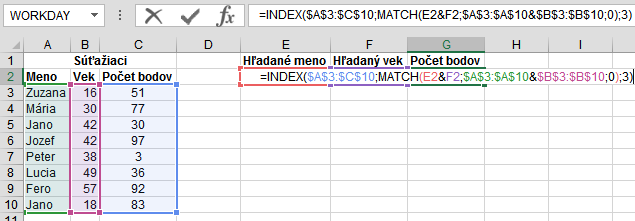 Obrázok 3 - Riešenie Príkladu 2Záver: Prienikom čísla riadku (3 – získaného pomocou funkcie MATCH) a čísla stĺpca (3) sme v poli boli schopní pomocou funkcie INDEX získať dosiahnutý počet bodov pre súťažiaceho s menom Jano a s vekom vo výške 42 rokov.2.2	Referenčná forma3	Referenciehttps://support.office.com/en-us/article/INDEX-function-a5dcf0dd-996d-40a4-a822-b56b061328bd4	PrílohySúbor s riešenými príkladmi INDEX_1.0.xlsx